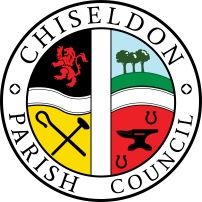 Contact  details:Clerk – 01793 740744 clerk@chiseldon-pc.gov.ukYou are summoned to the Environment, General Purpose and Amenities Committee meeting.Monday 19th June 2023 at 7.30pm at the Old Chapel, Butts Road, Chiseldon.AGENDA  Next meeting: Monday 17th July 2023 at 7.30pm Old Chapel, Butts Road, Chiseldon. Signed		   : C Wilkinson (Clerk).  Date:12.06.2023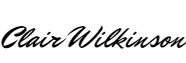 Legislation allowing the Parish Council to act:Legislation to allow the council to act: Item 9. BT Box. LGA 1894 s.8 (1)(i) Maintenance of parish assetsItem 10. Path LGA 1894 s.8 (1)(i) Maintenance of parish assetsItem 14. Emergency Lights LGA 1894 s.8 (1)(i)  Maintenance of parish assetsItem 17. allotment  rabbits- Small Holdings and Allotment Act 1908 s26 or LGA 1894 s.8 (1)(i) Item 18. allotments  fence maint - Small Holdings and Allotment Act 1908 s26 or LGA 1894 s.8 (1)(i) or LGA 1894 s.8 (1)(i) Residents requiring the additional information as listed in this agenda should contact the Clerk on the details above to ask for a copy. The information will be displayed on our website where possible.Chiseldon Parish Council under law, has a duty to conserve biodiversity under the Natural Environment and Rural Communities Act 2006 and consider the impact of their decisions under the Crime and Disorder Act 1998 Section 17.Councillors will review their decisions when required, with these acts in mind, and they will be minuted accordingly.For more details see our “Biodiversity Duty” and Crime and Disorder” policies which are on our website www.chiseldon-pc.gov.uk.                                1.2.3.Approve Cllr Sunners joining the committeeAttendances and apologies for absence to be received and approval voted on.Declarations of interest and vote on any dispensations submitted 4.Public recess5.6. Approval of minutes of meeting 22nd May 2023Action Points7.8.9.10.11.12.13.  14.15.16.17.18.19.20.21.Parishing progress – No itemsParish appearance and safety:To agree on whether to get quotes to repaint the BT phone box at Badbury (owned by CPC) See additional information for photosTo agree on whether to get quotes to build a path on the Millennium Copse to bench. (Suggested after recent risk assessment)Building & amenity priorities:             Tennis  clubTennis Club representative to update Committee             Football club  Football Club representative to update CommitteePavilion –  No itemsRec hall, ground & car park:     To approve the quote from CTS of £400 plus VAT for remedial work to hall and chapel for emergency lighting not working. See additional information for quote detailsChapel and graveyard:  Consider request to move recently installed bench at Sir Henry Calley Memorial Garden.  Costs to be met by the family See additional informationTo review the updated grave digger requirements and approve them for all interments at CPC 2 cemeteries. See additional informationCommunity priorities: Allotments: To formally note the final costs for rabbit removal of £205.00Review quotes for new allotment fence posts. £850 in current years budget for allotment maintenance. See additional information if quotes have been received. Vulnerable people – no itemsAgree costs of around £160 to purchase a new vacuum cleaner (Henry Hoover) at the Chapel for the volunteer cleaner. Best price will be sought at the time of purchase.  Items for inclusion on next agenda  (Cannot be discussed or voted on at this meeting)